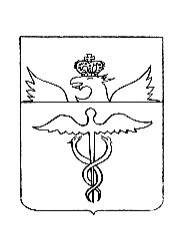 Совет народных депутатовСериковского сельского поселенияБутурлиновского муниципального районаВоронежской областиРЕШЕНИЕот 30.01.2019 г   №160с.СериковоО внесении изменений в решениеСовета народных депутатов Сериковскогосельского поселения от 28.12.2018г. № 155«О бюджете Сериковского сельского поселенияБутурлиновского муниципального районаВоронежской области на 2019 год и плановый период 2020 и 2021 годов»В соответствии с Бюджетным кодексом Российской Федерации, Федеральным законом от 06.10.2003 г. №131-ФЗ «Об общих принципах организации местного самоуправления в Российской Федерации», руководствуясь Уставом Сериковского сельского поселения Бутурлиновского муниципального района Воронежской области, а также в целях реализации задач и функций, возложенных на органы местного самоуправления, Совет народных депутатов Сериковского сельского поселения РЕШИЛ:
1.Внести в решение Совета народных депутатов Сериковского сельского поселения от 28.12.2018г № 155 «О бюджете Сериковского сельского поселения Бутурлиновского муниципального района Воронежской области на 2019 год и плановый период 2020 и 2021 годов» следующие изменения:  

     1.1. Приложение №2 изложить в новой редакции согласно приложению № 1 к настоящему решению.
     1.2.Приложение № 3 изложить в новой редакции согласно приложению № 2 к настоящему решению.
     1.3.Приложение № 5 изложить в новой редакции согласно приложению № 3 к настоящему решению.
     1.4.Приложение № 8 изложить в новой редакции согласно приложению № 4 к настоящему решению.    
     1.5.Приложение №9 изложить в новой редакции согласно приложению № 5 к настоящему решению.
     1.6.Приложение №10 изложить в новой редакции согласно приложению № 6 к настоящему решению.
2.Опубликовать  настоящее решение в Вестнике муниципальных правовых актов Сериковского сельского поселения Бутурлиновского муниципального района Воронежской области.3.Контроль за исполнением настоящего решения оставляю за собой.Глава Сериковского сельского поселения 		     	                   В. П. Варычев Приложение 1                                                            к решению Совета народных депутатовСериковского сельского поселения от   30.01.2019г.   №160                                                                                ПОСТУПЛЕНИЕ ДОХОДОВ БЮДЖЕТА СЕРИКОВСКОГО СЕЛЬСКОГО ПОСЕЛЕНИЯ БУТУРЛИНОВСКОГО МУНИЦИПАЛЬНОГО РАЙОНА ВОРОНЕЖСКОЙ ОБЛАСТИ ПО КОДАМ ВИДОВ ДОХОДОВ, ПОДВИДОВ ДОХОДОВ НА 2019 ГОД И ПЛАНОВЫЙ ПЕРИОД 2020 И 2021 ГОДОВ.    (тыс. рублей)Приложение  2                                                            к решению Совета народных депутатовСериковского сельского поселения                                                                                                       от 30.01.2019г.  №  160	НОРМАТИВЫ ОТЧИСЛЕНИЙ НЕНАЛОГОВЫХ ДОХОДОВ БЮДЖЕТА  СЕРИКОВСКОГО  СЕЛЬСКОГО ПОСЕЛЕНИЯ НА 2019 ГОД И ПЛАНОВЫЙ ПЕРИОД 2020-2021 ГОДОВ.										            (в процентах)Приложение 3                                                            к решению Совета народных депутатовСериковского сельского поселения                                                                                    от  30.01.2019г.  №160ПЕРЕЧЕНЬ ГЛАВНЫХ АДМИНИСТРАТОРОВ  ДОХОДОВБЮДЖЕТА  СЕРИКОВСКОГО СЕЛЬСКОГО ПОСЕЛЕНИЯ-              ОРГАНОВ  МЕСТНОГО  САМОУПРАВЛЕНИЯ      СЕРИКОВСКОГО  СЕЛЬСКОГО  ПОСЕЛЕНИЯПриложение 4к решению Совета народных депутатов Сериковского сельского поселения                                                                                                                          от 30.01.2019г.   №160Приложение 5к решению Совета народных депутатов Сериковского сельского поселения                                                                                                                   от  30.01.2019г.   №160Распределение бюджетных ассигнований по разделам, подразделам, целевым статьям (муниципальным программам Сериковского сельского поселения Бутурлиновского муниципального района Воронежской области), группам видов расходов  классификации расходов бюджета Сериковского сельского поселения на 2019 год на  плановый период 2020 и 2021 годов. Код показателяНаименование показателяСумма Сумма Сумма Код показателяНаименование показателя2019 год2020 год2021 год12345000 8 50 00000 00 0000 000ВСЕГО2388,11758,71774,3000 1 00 00000 00 0000 000НАЛОГОВЫЕ И НЕНАЛОГОВЫЕ ДОХОДЫ1146,01237,01240,0000 1 01 00000 00 0000 000НАЛОГИ НА ПРИБЫЛЬ, ДОХОДЫ56,059,062,0000 1 01 02000 01 0000 110Налог на доходы физических лиц56,059,062,0000 1 01 02010 01 0000 110Налог на доходы физических лиц с доходов, источником которых является налоговый агент, за исключением доходов, в отношении которых исчисление и уплата налога осуществляются в соответствии со статьями 227, 2271 и 228 Налогового кодекса Российской Федерации56,059,062,0000 1 06 00000 00 0000 000НАЛОГИ НА ИМУЩЕСТВО1047,01135,01135,0000 1 06 01000 00 0000 110Налог на имущество физических лиц29,029,029,0000 1 06 01030 10 0000 110Налог на имущество физических лиц, взимаемый по ставкам, применяемым к объектам налогообложения, расположенным в границах сельских поселений29,029,029,0000 1 06 06000 00 0000 110Земельный налог1018,01106,01106,0000 1 06 06030 00 0000 110Земельный налог с организаций618,0618,0618,0000 1 06 06033 10 0000 110Земельный налог с организаций, обладающих земельным участком, расположенным в границах сельских поселений618,0618,0618,0000 1 06 06040 00 0000 110Земельный налог с физических лиц400,0488,0488,0000 1 06 06043 10 0000 110Земельный налог с физических лиц, обладающих земельным участком, расположенным в границах сельских поселений400,0488,0488,0000 1 08 00000 00 0000 000ГОСУДАРСТВЕННАЯ ПОШЛИНА10,010,010,0000 1 08 04000 01 0000 110Государственная пошлина за совершение нотариальных действий (за исключением действий, совершаемых консульскими учреждениями Российской Федерации)10,010,010,0000 1 08 04020 01 0000 110Государственная пошлина за совершение нотариальных действий должностными лицами органов местного самоуправления, уполномоченными в соответствии с законодательными актами Российской Федерации на совершение нотариальных действий10,010,010,0000 1 11 00000 00 0000 000ДОХОДЫ ОТ ИСПОЛЬЗОВАНИЯ ИМУЩЕСТВА, НАХОДЯЩЕГОСЯ В ГОСУДАРСТВЕННОЙ И МУНИЦИПАЛЬНОЙ СОБСТВЕННОСТИ33,033,033,0000 1 11 05000 00 0000 120Доходы, получаемые в виде арендной либо иной платы за передачу в возмездное пользование государственного и муниципального имущества (за исключением имущества бюджетных и автономных учреждений, а также имущества государственных и муниципальных унитарных предприятий, в том числе казенных)33,033,033,0000 1 11 05020 00 0000 120Доходы, получаемые в виде арендной платы за земли после разграничения государственной собственности на землю, а также средства от продажи права на заключение договоров аренды указанных земельных участков (за исключением земельных участков бюджетных и автономных учреждений)33,033,033,0000 1 11 05025 10 0000 120Доходы, получаемые в виде арендной платы, а также средства от продажи права на заключение договоров аренды за земли, находящиеся в собственности сельских поселений (за исключением земельных участков муниципальных бюджетных и автономных учреждений)33,033,033,0000 2 00 00000 00 0000 000БЕЗВОЗМЕЗДНЫЕ ПОСТУПЛЕНИЯ1242,1521,7534,3000 2 02 00000 00 0000 000Безвозмездные поступления от других бюджетов бюджетной системы РФ1242,1521,7534,3000 2 02 10000 00 0000 150Дотации бюджетам субъектов  Российской Федерации и муниципальных образований123,079,080,0000 2 02 15001 00 0000 150Дотации на выравнивание бюджетной обеспеченности123,079,080,0000 2 02 15001 10 0000 150  Дотации бюджетам сельских поселений на выравнивание бюджетной обеспеченности123,079,080,0000 2 02 30000 00 0000 150   Субвенции бюджетам субъектов Российской Федерации и муниципальных образований78,878,881,3000 2 02 15002 00 0000 150Дотации бюджетам на поддержку мер по обеспечению сбалансированности бюджетов694,00,00,0000 2 02 15002 10 0000 150 Дотации бюджетам сельских поселений на поддержку мер по обеспечению сбалансированности бюджетов694,00,00,0000 2 02 49999 00 0000 150 Прочие межбюджетные трансферты, передаваемые бюджетам сельских поселений346,3363,9373,0000 2 02 49999 10 0000 150  Прочие межбюджетные трансферты, передаваемые бюджетам сельских поселений346,38363,9373,0Код бюджетной классификацииНаименование доходаБюджет поселения1 11 00000 00 0000 000В  ЧАСТИ  ДОХОДОВ  ОТ ИСПОЛЬЗОВАНИЯ ИМУЩЕСТВА, НАХОДЯЩЕГОСЯ В ГОСУДАРСТВЕННОЙ И МУНИЦИПАЛЬНОЙ СОБСТВЕННОСТИ111 02033 10 0000 120Доходы от размещения временно свободных средств бюджетов сельских поселений100111 07015 10 0000 120Доходы от перечисления части прибыли, остающейся после уплаты налогов и иных обязательных платежей муниципальных унитарных предприятий, созданных сельскими поселениями1001 13 00000 00 0000 000В  ЧАСТИ  ДОХОДОВ  ОТ ОКАЗАНИЯ ПЛАТНЫХ УСЛУГ (РАБОТ) И КОМПЕНСАЦИИ ЗАТРАТ ГОСУДАРСТВА1 13 01540 10 0000 130Плата за оказание услуг по присоединению объектов дорожного сервиса к автомобильным дорогам общего пользования местного значения, зачисляемая в бюджеты сельских поселений1001 13 01995 10 0000 130Прочие доходы от оказания платных услуг (работ) получателями средств бюджетов сельских поселений1001 13 02065 10 0000 130Доходы, поступающие в порядке возмещения расходов, понесенных в связи с эксплуатацией имущества сельских поселений1001 13 02995 10 0000 130Прочие доходы от компенсации затрат бюджетов сельских поселений100115 00000 00 0000 000В ЧАСТИ АДМИНИСТРАТИВНЫХ ПЛАТЕЖЕЙ И СБОРОВ115 02050 10 0000 140Платежи, взимаемые органами местного самоуправления (организациями) сельских поселений за выполнение определенных функций100116 00000 00 0000 000В ЧАСТИ ШТРАФОВ, САНКЦИЙ, ВОЗМЕЩЕНИЯ УЩЕРБА116 23051 10 0000 140Доходы от возмещения ущерба при возникновении страховых случаев по обязательному страхованию гражданской ответственности, когда выгодоприобретателями выступают получатели средств бюджетов сельских поселений100116 23052 10 0000 140Доходы от возмещения ущерба при возникновении иных страховых случаев, когда выгодоприобретателями выступают получатели средств бюджетов сельских поселений100116 37040 10 0000 140Поступления сумм в возмещение вреда, причиняемого автомобильным дорогам местного значения транспортными средствами, осуществляющими перевозки тяжеловесных и (или) крупногабаритных грузов, зачисляемые в бюджеты сельских поселений100116 46000 10 0000 140Поступления сумм в возмещение ущерба в связи с нарушением исполнителем (подрядчиком) условий государственных контрактов или иных договоров, финансируемых за счет средств муниципальных дорожных фондов сельских поселений, либо в связи с уклонением от заключения таких контрактов или иных договоров100116 90050 10 0000 140Прочие поступления от денежных взысканий (штрафов) и иных сумм в возмещение ущерба, зачисляемые в бюджеты сельских поселений100117 00000 00 0000 000В ЧАСТИ ПРОЧИХ НЕНАЛОГОВЫХ ДОХОДОВ117 01050 10 0000 180Невыясненные поступления, зачисляемые в бюджеты сельских поселений100117 02020 10 0000 180Возмещение потерь сельскохозяйственного производства, связанных с изъятием сельскохозяйственных угодий, расположенных на территориях сельских поселений (по обязательствам, возникшим до 1 января 2008 года)100117 05050 10 0000 180Прочие неналоговые доходы бюджетов сельских поселений100117 14030 10 0000 150Средства самообложения граждан, зачисляемые в бюджеты сельских поселений 100Код бюджетной классификации Российской ФедерацииКод бюджетной классификации Российской ФедерацииНаименование главного администратора  доходовглавного администратора доходов доходов бюджетаНаименование главного администратора  доходов914Администрация Сериковского сельского поселения Бутурлиновского муниципального района Воронежской области9141 08 04020 011000 110Государственная пошлина за совершение нотариальных действий должностными лицами органов местного самоуправления, уполномоченными в соответствии с законодательными актами Российской Федерации на совершение нотариальных действий      9141 08 04020 014000 110Государственная пошлина за совершение нотариальных действий должностными лицами органов местного самоуправления, уполномоченными в соответствии с законодательными актами Российской Федерации на совершение нотариальных действий9141 08 07175 01 1000 110Государственная пошлина за выдачу органом местного самоуправления поселения специального разрешения на движение по автомобильным дорогам транспортных средств, осуществляющих перевозки опасных, тяжеловесных и (или) крупногабаритных грузов, зачисляемая в бюджеты поселений914108 07175 01 4000 110Государственная пошлина за выдачу органом местного самоуправления сельского поселения специального разрешения на движение по автомобильным дорогам транспортных средств, осуществляющих перевозки опасных, тяжеловесных и (или) крупногабаритных грузов, зачисляемая в бюджеты сельских поселений914111 02033 10 0000 120Доходы от размещения временно свободных средств бюджетов поселений914111 05025 10 0000 120Доходы, получаемые в виде арендной платы, а также средства от продажи права на заключение договоров аренды за земли, находящиеся в собственности сельских поселений (за исключением земельных участков муниципальных бюджетных и автономных учреждений)9141 11 05035 10 0000 120Доходы от сдачи в аренду имущества, находящегося в оперативном управлении органов управления поселений и созданных ими учреждений (за исключением имущества муниципальных бюджетных и автономных учреждений)914111 07015 10 0000 120Доходы от перечисления части прибыли, остающейся после уплаты налогов и иных обязательных платежей муниципальных унитарных предприятий, созданных поселениями9141 11 08050 10 0000 120Средства, получаемые от передачи имущества, находящегося в собственности поселений (за исключением имущества муниципальных бюджетных и автономных учреждений, а также имущества муниципальных унитарных предприятий, в том числе казенных), в залог, в доверительное управление9141 11 09035 10 0000 120Доходы от эксплуатации и использования имущества автомобильных дорог, находящихся в собственности сельских поселений9141 13 01540 10 0000 130Плата за оказание услуг по присоединению объектов дорожного сервиса к автомобильным дорогам общего пользования местного значения, зачисляемая в бюджеты сельских поселений9141 13 01995 10 0000 130Прочие доходы от оказания платных услуг (работ) получателями средств бюджетов поселений9141 13 02065 10 0000 130Доходы, поступающие в порядке возмещения расходов, понесенных в связи с эксплуатацией  имущества поселений9141 13 02995 10 0000 130Прочие доходы от компенсации затрат  бюджетов поселений9141 14 01050 10 0000 410Доходы от продажи квартир, находящихся в собственности поселений9141 14 02052 10 0000 410Доходы от реализации имущества, находящегося в оперативном управлении учреждений, находящихся в ведении органов управления поселений (за исключением имущества муниципальных бюджетных и автономных учреждений), в части реализации основных средств по указанному имуществу9141 14 02053 10 0000 410Доходы от реализации иного имущества, находящегося в собственности поселений (за исключением имущества муниципальных бюджетных и автономных учреждений, а также имущества муниципальных унитарных предприятий, в том числе казенных), в части реализации основных средств по указанному имуществу9141 14 02052 10 0000 440Доходы от реализации имущества, находящегося в оперативном управлении учреждений, находящихся в ведении органов управления поселений (за исключением имущества муниципальных бюджетных и автономных учреждений), в части реализации материальных запасов по указанному имуществу9141 14 02053 10 0000 440Доходы от реализации иного имущества, находящегося в собственности поселений (за исключением имущества муниципальных бюджетных и автономных учреждений, а также имущества муниципальных унитарных предприятий, в том числе казенных), в части реализации материальных запасов по указанному имуществу9141 14 03050 10 0000 410Средства от распоряжения и реализации конфискованного и иного имущества, обращенного в доходы поселений (в части реализации основных средств по указанному имуществу)9141 14 03050 10 0000 440Средства от распоряжения и реализации конфискованного и иного имущества, обращенного в доходы поселений (в части реализации материальных запасов по указанному имуществу)9141 14 06025 10 0000 430Доходы от продажи земельных участков, находящихся в собственности сельских поселений (за исключением земельных участков муниципальных бюджетных и автономных учреждений)914115 02050 10 0000 140Платежи, взимаемые органами местного самоуправления (организациями) поселений за выполнение определенных функций914116 23051 10 0000 140Доходы от возмещения ущерба при возникновении страховых случаев по обязательному страхованию гражданской ответственности, когда выгодоприобретателями выступают получатели средств бюджетов поселений914116 23052 10 0000 140Доходы от возмещения ущерба при возникновении иных страховых случаев, когда выгодоприобретателями выступают получатели средств бюджетов поселений914116 33050 10 0000 140Денежные взыскания (штрафы) за нарушение законодательства Российской Федерации о размещении заказов на поставки товаров, выполнение работ, оказание услуг для нужд поселений914116 37040 10 0000 140Поступления  сумм в возмещение вреда, причиняемого автомобильным дорогам местного значения    транспортными средствами, осуществляющими перевозки тяжеловесных и  (или) крупногабаритных грузов, зачисляемые в бюджеты поселений   914116 46000 10 0000 140Поступления сумм в возмещение ущерба в связи с нарушением исполнителем (подрядчиком) условий государственных контрактов или иных договоров, финансируемых за счет средств муниципальных дорожных фондов поселений, либо в связи с уклонением от заключения таких контрактов или иных договоров914116 90050 10 0000 140Прочие поступления от денежных взысканий (штрафов) и иных сумм в возмещение ущерба, зачисляемые в бюджеты поселений9141 17 01050 10 0000 180Невыясненные поступления, зачисляемые в бюджеты поселений914117 02020 10 0000 180Возмещение потерь сельскохозяйственного производства, связанных с изъятием сельскохозяйственных угодий, расположенных на территориях поселений (по обязательствам, возникшим до 1 января 2008 года)9141 17 05050 10 0000 180Прочие неналоговые доходы бюджетов поселений914117 14030 10 0000 150Средства самообложения граждан, зачисляемые в бюджеты поселений9142 02 15001 10 0000 150Дотации бюджетам сельских поселений на выравнивание бюджетной обеспеченности9142 02 15002 10 0000 150Дотации бюджетам поселений на поддержку мер по обеспечению сбалансированности бюджетов9142 02 19999 10 0000 150  Прочие дотации бюджетам поселений9142 02 20041 10 0000 150 Субсидии бюджетам поселений на строительство, модернизацию, ремонт и содержание автомобильных дорог общего пользования, в том числе дорог в поселениях (за исключением автомобильных дорог федерального значения)9142 02 29999 10 0000 150 Прочие субсидии бюджетам поселений9142 02 35118 10 0000 150 Субвенции бюджетам поселений на осуществление первичного воинского учета на территориях, где отсутствуют военные комиссариаты9142 02 39999 10 0000 150 Прочие субвенции бюджетам поселений9142 02 45160 10 0000 150 Межбюджетные трансферты, передаваемые бюджетам поселений для компенсации дополнительных расходов, возникших в результате решений, принятых органами власти другого уровня9142 02 40014 10 0000 150 Межбюджетные трансферты, передаваемые бюджетам поселений из бюджетов муниципальных районов на осуществление части полномочий по решению вопросов местного значения в соответствии с заключенными соглашениями9142 02 49999 10 0000 150 Прочие межбюджетные трансферты, передаваемые бюджетам поселений9142 07 05010 10 0000 150 Безвозмездные поступления от физических и юридических лиц на финансовое обеспечение дорожной деятельности, в том числе добровольных пожертвований, в отношении автомобильных дорог общего пользования местного значения поселений  9142 07 05020 10 0000 150 Поступления от денежных пожертвований, предоставляемых физическими лицами получателям средств бюджетов поселений9142 07 05030 10 0000 150Прочие безвозмездные поступления в бюджеты поселений9142 08 05000 10 0000150 Перечисления из бюджетов поселений (в бюджеты поселений) для осуществления возврата (зачета) излишне уплаченных или излишне взысканных сумм налогов, сборов и иных платежей, а также сумм процентов за несвоевременное осуществление такого возврата и процентов, начисленных на излишне взысканные суммы9142 18 60010 10 0000 150 Доходы бюджетов поселений от возврата остатков субсидий, субвенций и иных межбюджетных трансфертов, имеющих целевое назначение, прошлых лет из бюджетов муниципальных районов       9142 19 60010 10 0000 150Возврат остатков субсидий, субвенций и иных межбюджетных трансфертов, имеющих целевое назначение, прошлых лет из бюджетов поселенийВедомственная структура расходов бюджета Сериковского сельского поселенияВедомственная структура расходов бюджета Сериковского сельского поселенияна  2019 год и плановый период 2020-2021 годНаименованиеГРБСРзПРЦСРВРСумма (тыс. руб.)Сумма (тыс. руб.)Сумма (тыс. руб.)НаименованиеГРБСРзПРЦСРВР2019 год2020 год2021 год123456789ВСЕГО2388,11725,81708,3Администрация Сериковского сельского поселения Бутурлиновского муниципального района Воронежской области9142388,11725,81708,3ОБЩЕГОСУДАРСТВЕННЫЕ ВОПРОСЫ91401001550,85980,15950,15Функционирование высшего должностного лица субъекта Российской Федерации и муниципального образования9140102599,6526,4515,5Муниципальная программа Сериковского сельского поселения Бутурлиновского муниципального района Воронежской области "Муниципальное управление Сериковского сельского поселения Бутурлиновского муниципального района Воронежской области"914010285 0 00 00000599,6526,4515,5Подпрограмма "Обеспечение реализации муниципальной программы"914010285 3 00 00000599,6526,4515,5Основное мероприятие "Финансовое обеспечение деятельности администрации Сериковского сельского поселения Бутурлиновского муниципального района Воронежской области914010285 3 01 00000599,6526,4515,5Расходы на обеспечение деятельности главы сельского поселения (Расходы на выплаты персоналу в целях обеспечения выполнения функций государственными (муниципальными) органами, казенными учреждениями, органами управления государственными внебюджетными фондами)914010285 3 01 92020100599,6526,4515,5Функционирование Правительства Российской Федерации, высших исполнительных органов государственной власти субъектов Российской Федерации, местных администраций9140104949,25451,75432,65Муниципальная программа Сериковского сельского поселения Бутурлиновского муниципального района Воронежской области "Муниципальное управление Сериковского сельского поселения Бутурлиновского муниципального района Воронежской области"914010485 0 00 00000949,25451,75432,65Подпрограмма "Обеспечение реализации муницпальной программы"914010485 3 00 00000949,25451,75432,65Основное мероприятие "Финансовое обеспечение деятельности администрации Сериковского сельского поселения Бутурлиновского муниципального района Воронежской области914010485 3 02 00000949,25451,75432,65Расходы на обеспечение функций  органов местного самоуправления (Расходы на выплаты персоналу в целях обеспечения выполнения функций государственными (муниципальными) органами, казенными учреждениями, органами управления государственными внебюджетными фондами)914010485 3 02 92010100642,8327,1319,6Расходы на обеспечение функций  органов местного самоуправления (Закупка товаров, работ и услуг для обеспечения государственных (муниципальных) нужд)914010485 3 02 92010200243,091,279,6Расходы на обеспечение органов местного самоуправления (иные межбюджетные трансферты)914010485 3 02 9020050015,4515,4515,45Расходы на обеспечение функций  органов местного самоуправления (Иные бюджетные ассигнования)914010485 3 02 9201080048,018,018,0Резервные фонды91401112,02,02,0Муниципальная программа Сериковского сельского поселения Бутурлиновского муниципального района Воронежской области "Муниципальное управление Сериковского сельского поселения Бутурлиновского муниципального района Воронежской области"914011185 0 00 000002,02,02,0Подпрограмма "Управление муниципальными финансами"914011185 1 00 000002,02,02,0Основное мероприятие "Управление резервным фондом администрации Сериковского сельского поселения Бутрлиновского муниципального района Воронежской области"914011185 1 01 000002,02,02,0Резервный фонд администрации Сериковского сельского поселения Бутурлиновского муниципального района Воронежской области (финансовое обеспечение непредвиденных расходов) (Иные бюджетные ассигнования)914011185 1 01 205408002,02,02,0НАЦИОНАЛЬНАЯ ОБОРОНА914020078,878,881,3Мобилизационная и вневойсковая подготовка914020378,878,881,3Муниципальная программа Сериковского сельского поселения Бутурлиновского муниципального района Воронежской области "Муниципальное управление Сериковского сельского поселения Бутурлиновского муниципального района Воронежской области"914020385 0 00 0000078,878,881,3Подпрограмма "Организация первичного воинского учета на территории Сериковского сельского поселения"914020385 2 00 0000078,878,881,3Основное мероприятие "Первичный воинский учет граждан, проживающих или пребывающих на территории Сериковского сельского поселения"914020385 2 01 0000078,878,881,3Осуществление первичного воинского учета на территориях, где отсутствуют военные комиссариаты (Расходы на выплаты персоналу в целях обеспечения выполнения функций государственными(муниципальными) органами, казенными учреждениями, органами управления государственными внебюджетными фондами)914020385 2 01 5118010070,570,570,5Осуществление первичного воинского учета на территориях, где отсутствуют военные комиссариаты (Закупка товаров, работ и услуг для обеспечения государственных (муниципальных) нужд)914020385 2 01 511802008,38,310,8НАЦИОНАЛЬНАЯ БЕЗОПАСНОСТЬ И ПРАВООХРАНИТЕЛЬНАЯ ДЕЯТЕЛЬНОСТЬ9140300137,389,688,7Обеспечение пожарной безопасности9140310137,389,688,7Муниципальная программа Сериковского сельского поселения Бутурлиновского муниципального района Воронежской области "Социальное развитие Сериковского сельского поселения"914031084 0 00 00000137,389,688,7Подпрограмма "Обеспечение первичных мер пожарной безопасности на территории Сериковского сельского поселения"914031084 1 00 00000137,389,688,7Основное мероприятие "Обеспечение первичных мер пожарной безопасности на территории Сериковского сельского поселения"914031084 1 01 00000137,389,688,7Мероприятия в сфере защиты населения от чрезвычайных ситуаций и пожаров (Закупка товаров, работ и услуг для обеспечения государственных (муниципальных) нужд)914031084 1 01 914302000 00Предоставление субсидии некоммерческим организациям (Предоставление субсидий бюджетным, автономным учреждениям и иным некоммерческим организациям)914031084 1 01 91440600137,389,688,7НАЦИОНАЛЬНАЯ ЭКОНОМИКА9140400219,3236,9246,0Дорожное хозяйство (дорожные фонды)9140409217,3234,9244,0Муниципальная программа Сериковского сельского поселения Бутурлиновского муниципального района Воронежской области "Социальное развитие Сериковского сельского поселения"914040984 0 00 00000217,3234,9244,0Подпрограмма "Развитие национальной экономики Сериковского сельского поселения"914040984 4 00 00000217,3234,9244,0Основное мероприятие "Ремонт сети автомобильных дорог местного значения за счет средств муниципального дорожного фонда"914040984 4 03 00000217,3234,9244,0Мероприятия по развитию сети автомобильных дорог общего пользования местного значения сельского поселения (Закупка товаров, работ и услуг для обеспечения государственных (муниципальных) нужд)914040984 4 03 91290217,3234,9244,0Прочая закупка товаров, работ и услуг для обеспечения государственных (муниципальных) нужд914040984 4 03 91290200217,3234,9244,0Другие вопросы в области национальной экономики914041217,03,03,0Муниципальная программа Сериковского сельского поселения Бутурлиновского муниципального района Воронежской области "Социальное развитие Сериковского сельского поселения"914041284 0 00 0000017,03,03,0Подпрограмма "Развитие национальной экономики Сериковского сельского поселения"914041284 4 00 0000017,03,03,0Основное мероприятие "Мероприятия по градостроительной деятельности"914041284 4 01 0000015,01,01,0Мероприятия по развитию градостроительной деятельности(закупка товаров,работ,услуг для обеспечения государственных  (муниципальных нужд))914041284 4 01 9085020015,01,01,0Основное мероприятие "Расходы на организацию проведения оплачиваемых общественных работ"914041284 4 02 000002,01,01,0Мероприятия в области социальной политики (закупка товаров, работ и услуг для обеспечения государственных(муниципальных)нужд)914041284 4 02 784302001,01,01,0Мероприятия в области социальной политики (закупка товаров, работ и услуг для обеспечения государственных(муниципальных)нужд)914041284 4 02 984302001,01,01,0ЖИЛИЩНО-КОММУНАЛЬНОЕ ХОЗЯЙСТВО914050076,5537,5535,55Благоустройство914050376,5537,5535,55Муниципальная программа Сериковского сельского поселения Бутурлиновского муниципального района Воронежской области "Социальное развитие Сериковского сельского поселения"914050384 0 00 0000076,5537,5535,55Подпрограмма "Развитие жилищно-коммунального хозяйства Сериковского сельского поселения"914050384 2 00 0000076,5537,5535,55Основное мероприятие "Уличное освещение"914050384 2 01 0000035,033,029,0Расходы на уличное освещение сельского поселения (Закупка товаров, работ и услуг для обеспечения государственных (муниципальных) нужд)914050384 2 01 9001020035,033,029,0Основное мероприятие "Расходы на содержание автомобильных дорог местного значения в границах Сериковского сельского поселения"914050384 2 02 00000---Расходы на содержание автомобильных дорог и инженерных сооружений на них (Закупка товаров, работ и услуг для обеспечения государственных (муниципальных) нужд)914050384 2 02 90020200---Основное мероприятие "Прочие мероприятия по благоустройству поселений"914050384 2 05 0000041,554,556,55Прочие мероприятия по благоустройству сельского поселения (Закупка товаров, работ и услуг для обеспечения государственных (муниципальных) нужд)914050384 2 05 9005020041,554,556,55КУЛЬТУРА, КИНЕМАТОГРАФИЯ9140800245,5241,0245,0Культура9140801245,5241,0245,0Муниципальная программа "Культуры и кинематографии"Сериковского сельского поселения Бутурлиновского муниципального района Воронежской области914080111 0 00 00000245,5241,0245,0Подпрограмма «Клуб Сериковского сельского поселения»914080111 1 00 00000116,5112,0116,0Основное мероприятие "Расходы на обеспечение деятельности (оказание услуг) муниципальных учреждений" клуба914080111 1 01 00000116,5112,0116,0Расходы на обеспечение деятельности (оказание услуг) муниципальных учреждений (Расходы на выплаты персоналу в целях обеспечения выполнения функций государственными (муниципальными) органами, казенными учреждениями, органами управления государственными внебюджетными фондами)914080111 1 01 00590100114,5110,0114,0Расходы на обеспечение деятельности (оказание услуг) муниципальных учреждений (Закупка товаров, работ и услуг для обеспечения государственных (муниципальных) нужд)914080111 1 01 005902002,02,02,0Подпрограмма «Библиотека Сериковского сельского поселения914080111 2 01 00000129,0129,0129,0Основное мероприятие "Расходы на обеспечение деятельности (оказание услуг) муниципальных учреждений" библиотека914080111 2 01 00000129,0129,0129,0Расходы на обеспечение деятельности (оказание услуг) муниципальных учреждений (Расходы на выплаты персоналу в целях обеспечения выполнения функций государственными (муниципальными) органами, казенными учреждениями, органами управления государственными внебюджетными фондами)914080111 2 01 00590100129,0129,0129,0ЗДРАВООХРАНЕНИЕ91409005,01,01,0Муниципальная программа Сериковского сельского поселения Бутурлиновского муниципального района Воронежской области «Социальное развитие Сериковского сельского поселения»914090784 0 00 000005,01,01,0Подпрограмма «Развитие национальной экономики Сериковского сельского поселения»914090784 4 00 000005,01,01,0Основное мероприятие санитарно-эпидемиологическое благополучие914090784 4 04 000005,01,01,0Расходы бюджета Сериковского сельского поселения в рамках подпрограммы «Санитарно-эпидемилогическое благополучие»914090784 4 04 902002005,01,01,0СОЦИАЛЬНАЯ ПОЛИТИКА914100059,859,859,8Пенсионное обеспечение914100184 0 00 0000059,859,859,8Муниципальная программа Сериковского сельского поселения Бутурлиновского муниципального района Воронежской области "Социальное развитие Сериковского сельского поселения"914100184 0 00 0000059,859,859,8Подпрограмма "Социальная политика Сериковского сельского поселения"914100184 5 00 0000059,859,859,8Основное мероприятие "Пенсионное обеспечение муниципальных служащих"914100184 5 01 0000059,859,859,8Доплаты к пенсиям за выслугу лет лицам, замещавшим муниципальные должности и должности муниципальной службы в органах местного самоуправления сельского поселения (Социальное обеспечение и иные выплаты населению)914100184 5 01 9047030059,859,859,8НаименованиеРзПРЦСРВРСумма (тыс. руб.)Сумма (тыс. руб.)Сумма (тыс. руб.)НаименованиеРзПРЦСРВР2019 год2020 год2021 год12345678ВСЕГО2388,11758,71708,3ОБЩЕГОСУДАРСТВЕННЫЕ ВОПРОСЫ01001560,85980,15950,15Функционирование высшего должностного лица субъекта Российской Федерации и муниципального образования0102599,6526,4515,5Муниципальная программа Сериковского сельского поселения Бутурлиновского муниципального района Воронежской области "Муниципальное управление Сериковского сельского поселения Бутурлиновского муниципального района Воронежской области"010285 0 00 00000599,6526,4515,5Подпрограмма "Обеспечение реализации муниципальной программы"010285 3 00 00000599,6526,4515,5Основное мероприятие "Финансовое обеспечение деятельности администрации Сериковского сельского поселения Бутурлиновского муниципального района Воронежской области010285 3 01 00000599,6526,4515,5Расходы на обеспечение деятельности главы сельского поселения (Расходы на выплаты персоналу в целях обеспечения выполнения функций государственными (муниципальными) органами, казенными учреждениями, органами управления государственными внебюджетными фондами)010285 3 01 92020100599,6526,4515,5Функционирование Правительства Российской Федерации, высших исполнительных органов государственной власти субъектов Российской Федерации, местных администраций0104949,25451,75432,65Муниципальная программа Сериковского сельского поселения Бутурлиновского муниципального района Воронежской области "Муниципальное управление Сериковского сельского поселения Бутурлиновского муниципального района Воронежской области"010485 0 00 00000949,25451,75432,65Подпрограмма "Обеспечение реализации муницпальной программы"010485 3 00 00000949,25451,75432,65Основное мероприятие "Расходы на обеспечение функций органов местного самоуправления»010485 3 01 00000949,25451,75432,65Расходы на обеспечение функций  органов местного самоуправления (Расходы на выплаты персоналу в целях обеспечения выполнения функций государственными (муниципальными) органами, казенными учреждениями, органами управления государственными внебюджетными фондами)010485 3 02 92010100642,8327,1319,6Расходы на обеспечение функций  органов местного самоуправления (Закупка товаров, работ и услуг для обеспечения государственных (муниципальных) нужд)010485 3 02 92010200243,091,279,6Расходы на обеспечение    органов местного самоуправления (иные межбюджетные трансферты)010485 3 02 9020050015,4515,4515,45Расходы на обеспечение функций  органов местного самоуправления (Иные бюджетные ассигнования)010485 3 02 9201080048,018,018,0Резервные фонды01112,02,02,0Муниципальная программа Сериковского сельского поселения Бутурлиновского муниципального района Воронежской области "Муниципальное управление Сериковского сельского поселения Бутурлиновского муниципального района Воронежской области"011185 0 00 000002,02,02,0Подпрограмма "Управление муниципальными финансами"011185 1 00 000002,02,02,0Основное мероприятие "Управление резервным фондом администрации Сериковского сельского поселения Бутрлиновского муниципального района Воронежской области"011185 1 01 000002,02,02,0Резервный фонд администрации Сериковского сельского поселения Бутурлиновского муниципального района Воронежской области (финансовое обеспечение непредвиденных расходов) (Иные бюджетные ассигнования)011185 1 01 205408002,02,02,0НАЦИОНАЛЬНАЯ ОБОРОНА020078,878,881,3Мобилизационная и вневойсковая подготовка020378,878,881,3Муниципальная программа Сериковского сельского поселения Бутурлиновского муниципального района Воронежской области "Муниципальное управление Сериковского сельского поселения Бутурлиновского муниципального района Воронежской области"020385 0 00 0000078,878,881,3Подпрограмма "Организация первичного воинского учета на территории Сериковского сельского поселения"020385 2 00 0000078,878,881,3Основное мероприятие "Первичный воинский учет граждан, проживающих или пребывающих на территории Сериковского сельского поселения"020385 2 01 0000078,878,881,3Осуществление первичного воинского учета на территориях, где отсутствуют военные комиссариаты (Расходы на выплаты персоналу в целях обеспечения выполнения функций государственными(муниципальными) органами, казенными учреждениями, органами управления государственными внебюджетными фондами)020385 2 01 5118010070,570,570,5Осуществление первичного воинского учета на территориях, где отсутствуют военные комиссариаты (Закупка товаров, работ и услуг для обеспечения государственных (муниципальных) нужд)020385 2 01 511802008,38,310,8НАЦИОНАЛЬНАЯ БЕЗОПАСНОСТЬ И ПРАВООХРАНИТЕЛЬНАЯ ДЕЯТЕЛЬНОСТЬ0300137,389,688,7Обеспечение пожарной безопасности0310137,389,688,7Муниципальная программа Сериковского сельского поселения Бутурлиновского муниципального района Воронежской области "Социальное развитие Сериковского сельского поселения"031084 0 00 00000137,389,688,7Подпрограмма "Обеспечение первичных мер пожарной безопасности на территории Сериковского сельского поселения"031084 1 00 00000137,389,688,7Основное мероприятие "Обеспечение первичных мер пожарной безопасности на территории Сериковского сельского поселения"031084 1 01 00000137,389,688,7Мероприятия в сфере защиты населения от чрезвычайных ситуаций и пожаров (Закупка товаров, работ и услуг для обеспечения государственных (муниципальных) нужд)031084 1 01 91430200---Предоставление субсидии некоммерческим организациям (Предоставление субсидий бюджетным, автономным учреждениям и иным некоммерческим организациям)031084 1 01 91440600137,389,688,7НАЦИОНАЛЬНАЯ ЭКОНОМИКА0400219,3236,9246,0Дорожное хозяйство (дорожные фонды)0409217,3234,9244,0Муниципальная программа Сериковского сельского поселения Бутурлиновского муниципального района Воронежской области "Социальное развитие Сериковского сельского поселения"040984 0 00 00000217,3234,9244,0Подпрограмма "Развитие национальной экономики Сериковского сельского поселения"040984 4 00 00000217,3234,9244,0Основное мероприятие "Ремонт сети автомобильных дорог местного значения за счёт средств муниципального дорожного фонда"040984 4 03 00000217,3234,9244,0Прочая закупка товаров, работ и услуг для обеспечения государственных (муниципальных) нужд040984 4 03 91290217,3234,9244,0Другие вопросы в области национальной экономики041217,03,03,0Муниципальная программа Сериковского сельского поселения Бутурлиновского муниципального района Воронежской области "Социальное развитие Сериковского сельского поселения"041284 0 00 0000017,03,03,0Подпрограмма "Развитие национальной экономики Сериковского сельского поселения"041284 4 00 0000017,03,03,0Основное мероприятие "Мероприятия по градостроительной деятельности"041284 4 01 0000017,03,03,0Мероприятия по развитию градостроительной деятельности(закупка товаров,работ,услуг для обеспечения государственных  (муниципальных нужд))041284 4 01 9085020015,01,01,0Основное мероприятие "Расходы на организацию проведения оплачиваемых общественных работ"041284 4 02 000002,02,02,0Мероприятия в области социальной политики (закупка товаров, работ, услуг для обеспечения государственных (муниципальных) нужд)041284 4 02 784302001,01,01,0Мероприятия в области социальной политики (закупка товаров, работ, услуг для обеспечения государственных (муниципальных) нужд)041284 4 02 984302001,01,01,0ЖИЛИЩНО-КОММУНАЛЬНОЕ ХОЗЯЙСТВО050076,5537,5535,35Благоустройство050376,5537,5535,35Муниципальная программа Сериковского сельского поселения Бутурлиновского муниципального района Воронежской области "Социальное развитие Сериковского сельского поселения"050384 0 00 0000076,5537,5535,35Подпрограмма "Организация благоустройства в границах территории Сериковского сельского поселения"050384 2 00 0000076,5537,5535,35Основное мероприятие "Уличное освещение Сериковского сельского поселения"050384 2 01 0000035,033,029,0Расходы на уличное освещение сельского поселения (Закупка товаров, работ и услуг для обеспечения государственных (муниципальных) нужд)050384 2 01 9001020035,033,029,0Основное мероприятие "Расходы на содержание автомобильных дорог местного значения в границах Сериковского сельского поселения"050384 2 02 00000---Расходы на содержание автомобильных дорог и инженерных сооружений на них (Закупка товаров, работ и услуг для обеспечения государственных (муниципальных) нужд)050384 2 02 90020200---Основное мероприятие "Прочие мероприятия по благоустройству поселений"050384 2 05 0000041,554,556,35Прочие мероприятия по благоустройству сельского поселения (Закупка товаров, работ и услуг для обеспечения государственных (муниципальных) нужд)050384 2 05 9005020041,554,556,35КУЛЬТУРА, КИНЕМАТОГРАФИЯ0800245,5241,0245,0Культура0801245,5241,0245,0Муниципальная программа "Культуры и кинематографии"Сериковского сельского поселения Бутурлиновского муниципального района Воронежской области080111 0 00 00000245,5241,0245,0Подпрограмма «Клуб Сериковского сельского поселения»080111 1 00 00000116,5112,0116,0Основное мероприятие "Расходы на обеспечение деятельности (оказание услуг) муниципальных учреждений" клуба080111 1 01 00000116,5112,0116,0Расходы на обеспечение деятельности (оказание услуг) муниципальных учреждений (Расходы на выплаты персоналу в целях обеспечения выполнения функций государственными (муниципальными) органами, казенными учреждениями, органами управления государственными внебюджетными фондами)080111 1 01 00590100114,5110,0114,0Расходы на обеспечение деятельности (оказание услуг) муниципальных учреждений (Расходы на выплаты персоналу в целях обеспечения выполнения функций государственными (муниципальными) рганами) казенными учреждениями, органами управления государственными внебюджетными фондами) функциями клуба080111 1 01 005902002,02,02,0Подпрограмма «Библиотека Сериковского сельского поселения080111 2 00 00000129,0129,0129,0Основное мероприятие «Расходы на обеспечение деятельности (оказание услуг) муниципальных учреждений «библиотека»080111 2 01 00000129,0129,0129,0Расходы на обеспечение деятельности (оказание услуг) муниципальных учреждений (Расходы на выплаты персоналу в целях обеспечения выполнения функций государственными (муниципальными) органами, казенными учреждениями, органами управления государственными внебюджетными фондами) функциями библиотеки080111 2 01 00590100129,0129,0129,0ЗДРАВООХРАНЕНИЕ09005,01,01,0Муниципальная программа Сериковского сельского поселения Бутурлиновского муниципального района Воронежской области "Социальное развитие Сериковского сельского поселения"090784 0 00 000005,01,01,0Подпрограмма "Развитие национальной экономики Сериковского сельского поселения"090784 4 00 000005,01,01,0Основное мероприятие санитарно-эпидемиологоческое благополучие090784 4 04 000005,01,01,0Расходы бюджета Сериковского сельского поселения в рамках подпрограммы «Санитарно-эпидемилогическое благополучие»090784 4 04 902002005,01,01,0СОЦИАЛЬНАЯ ПОЛИТИКА100059,859,859,8Пенсионное обеспечение100184 0 00 0000059,859,859,8Муниципальная программа Сериковского сельского поселения Бутурлиновского муниципального района Воронежской области "Социальное развитие Сериковского сельского поселения"100184 0 00 0000059,859,859,8Подпрограмма  «Социальная политика Сериковского сельского поселения»100184 5 00 0000059,859,859,8Основное мероприятие "Пенсионное обеспечение муниципальных служащих"100184 5 01 0000059,859,859,8Доплаты к пенсиям за выслугу лет лицам, замещавшим муниципальные должности и должности муниципальной службы в органах местного самоуправления сельского поселения (Социальное обеспечение и иные выплаты населению)100184 5 01 9047030059,859,859,8Приложение 6к решению Совета народных депутатовСериковского сельского поселенияот  30.01.2019г.  №160Распределение бюджетных ассигнований по целевым статьям (муниципальных программ Сериковского сельского поселения), группам видов расходов, разделам, подразделам классификации расходов бюджета Сериковского сельского поселения на 2019 год и плановый период 20120 и 2021 годовПриложение 6к решению Совета народных депутатовСериковского сельского поселенияот  30.01.2019г.  №160Распределение бюджетных ассигнований по целевым статьям (муниципальных программ Сериковского сельского поселения), группам видов расходов, разделам, подразделам классификации расходов бюджета Сериковского сельского поселения на 2019 год и плановый период 20120 и 2021 годовПриложение 6к решению Совета народных депутатовСериковского сельского поселенияот  30.01.2019г.  №160Распределение бюджетных ассигнований по целевым статьям (муниципальных программ Сериковского сельского поселения), группам видов расходов, разделам, подразделам классификации расходов бюджета Сериковского сельского поселения на 2019 год и плановый период 20120 и 2021 годовПриложение 6к решению Совета народных депутатовСериковского сельского поселенияот  30.01.2019г.  №160Распределение бюджетных ассигнований по целевым статьям (муниципальных программ Сериковского сельского поселения), группам видов расходов, разделам, подразделам классификации расходов бюджета Сериковского сельского поселения на 2019 год и плановый период 20120 и 2021 годовПриложение 6к решению Совета народных депутатовСериковского сельского поселенияот  30.01.2019г.  №160Распределение бюджетных ассигнований по целевым статьям (муниципальных программ Сериковского сельского поселения), группам видов расходов, разделам, подразделам классификации расходов бюджета Сериковского сельского поселения на 2019 год и плановый период 20120 и 2021 годовПриложение 6к решению Совета народных депутатовСериковского сельского поселенияот  30.01.2019г.  №160Распределение бюджетных ассигнований по целевым статьям (муниципальных программ Сериковского сельского поселения), группам видов расходов, разделам, подразделам классификации расходов бюджета Сериковского сельского поселения на 2019 год и плановый период 20120 и 2021 годовПриложение 6к решению Совета народных депутатовСериковского сельского поселенияот  30.01.2019г.  №160Распределение бюджетных ассигнований по целевым статьям (муниципальных программ Сериковского сельского поселения), группам видов расходов, разделам, подразделам классификации расходов бюджета Сериковского сельского поселения на 2019 год и плановый период 20120 и 2021 годовПриложение 6к решению Совета народных депутатовСериковского сельского поселенияот  30.01.2019г.  №160Распределение бюджетных ассигнований по целевым статьям (муниципальных программ Сериковского сельского поселения), группам видов расходов, разделам, подразделам классификации расходов бюджета Сериковского сельского поселения на 2019 год и плановый период 20120 и 2021 годовПриложение 6к решению Совета народных депутатовСериковского сельского поселенияот  30.01.2019г.  №160Распределение бюджетных ассигнований по целевым статьям (муниципальных программ Сериковского сельского поселения), группам видов расходов, разделам, подразделам классификации расходов бюджета Сериковского сельского поселения на 2019 год и плановый период 20120 и 2021 годов п/пНаименованиеЦСРВРРзПРСумма (тыс. руб.)Сумма (тыс. руб.)Сумма (тыс. руб.) п/пНаименованиеЦСРВРРзПР2019 г2020г2021г123456789ВСЕГО:2388,11725,81708,31Муниципальная программа Сериковского сельского поселения Бутурлиновского муниципального района Воронежской области "Развитие культуры "11 0 00 00000245,5241,0245,01.1Подпрограмма «Клуб Сериковского сельского поселения»11 1 00 00000116,5112,0116,01.1.1Основное мероприятие "Расходы на обеспечение деятельности (оказание услуг) муниципальных учреждений" КЛУБА11 1 01 00000116,5112,0116,0Расходы на обеспечение деятельности (оказание услуг) муниципальных учреждений (Расходы на выплаты персоналу в целях обеспечения выполнения функций государственными (казенными учреждениями, органами управления государственными внебюджетными фондами)муниципальными) органами, 11 1 01 00590 1000801114,5110,0114,0Расходы на обеспечение деятельности (оказание услуг) муниципальных учреждений (Закупка товаров, работ и услуг для обеспечения государственных (муниципальных) нужд)11 1 01 0059020008012,02,02,01.2Подпрограмма» Библиотека Сериковского сельского поселения».11 2 00 00000129,0129,0129,01.2.1Основное мероприятие "Расходы на обеспечение деятельности (оказание услуг) муниципальных учреждений" БИБЛИОТЕКИ11 2 01 00000129,0129,0129,0Расходы на обеспечение деятельности (оказание услуг) муниципальных учреждений (Расходы на выплаты персоналу в целях обеспечения выполнения функций государственными (муниципальными) органами, казенными учреждениями, органами управления государственными внебюджетными фондами)11 2 01 005901000801129,0129,0129,02Муниципальная программа Сериковского сельского поселения Бутурлиновского муниципального района Воронежской области "Социальное развитие сельского поселения и социальная поддержка граждан Сериковского  сельского поселения Бутурлиновского муниципального района Воронежской области"84 0 00 00000512,95425,85431,852.1.Подпрограмма "Обеспечение первичных мер пожарной безопасности на территирии Сериковского сельского поселения"84 1 00 00000 0310137,389,688,72.1.1Основное мероприятие "Обеспечение первичных мер пожарной безопасности на территории Сериковского сельского поселения"84 1 01 00000 0310137,389,688,7Мероприятия в сфере защиты населения от чрезвычайных ситуаций и пожаров (Закупка товаров, работ и услуг для обеспечения государственных (муниципальных) нужд)84 1 01 914302000310---Предоставление субсидии некоммерческим организациям (Предоставление субсидий бюджетным, автономным учреждениям и иным некоммерческим организациям)84 1 01 914406000310137,389,688,72.2Подпрограмма «Мероприятие по развитию сети автомобильных дорог общего пользования местного значения Сериковского сельского поселения»84 4 00 000000409217,3234,9244,02.2.1Основное мероприятие «Мероприятие по развитию сети автомобильных дорог общего пользования местного значения Сериковского сельского поселения»84 4 03 00000217,3234,9244,0Мероприятия по развитию сети автомобильных дорог общего пользования местного значения сельского поселения (Закупка товаров, работ и услуг для обеспечения государственных (муниципальных) нужд)84 4 03 912902000409217,3234,9244,02.3.Подпрограмма "Организация благоустройства в границах территории Сериковского сельского поселения"84 2 00 00000 0503 76,5537,5535,352.3.1Основное мероприятие "Уличное освещение Сериковского сельского поселения"84 2 01 00000 0503 35,033,029,0Расходы на уличное освещение сельского поселения (Закупка товаров, работ и услуг для обеспечения государственных (муниципальных) нужд)84 2 01 90010200050335,033,029,02.3.2Основное мероприятие «Расходы на содержание автомобильных дорог местного значения в границах Сериковского сельского поселения»84 2 02 00000 0503---Расходы на содержание автомобильных дорог и инженерных сооружений на них (Закупка товаров, работ и услуг для обеспечения государственных (муниципальных) нужд)84 2 02 900202000503---2.3.3Основное мероприятие «Прочие мероприятия по благоустройству поселений»84 2 05 00000050341,554,556,35Прочие мероприятия по благоустройству сельского поселения (Закупка товаров, работ  и услуг для обеспечения государственных (муниципальных) нужд)84 2 05 90050200050341,554,556,352.4.Подпрограмма «Развитие национальной экономики Сериковского сельского поселения»84 4 00 00000041217,03,03,02.4.1Основное мероприятие «Мероприятия по градостроительной деятельности»84 4 01 00000041215,01,01,0Мероприятия по градостроительной деятельности (закупка товаров, работ и услуг для обеспечения государственных (муниципальных) нужд)84 4 01 90850200041215,01,01,02.4.2Основное мероприятие "Расходы на организацию проведения оплачиваемых общественных работ"84 4 02 00000 04122,02,02,0Мероприятия в области социальной политики (Закупка товаров, работ и услуг для обеспечения государственных (муниципальных) нужд)84 4 02 9843020004122,02,02,02.5.Подпрограмма «Санитарно-эпидемиологическое благополучие»84 0 00 0000009075,01,01,02.5.1Основное мероприятие «Выполнение других расходных обязательств в рамках программы»84 4 04 0000009075,01,01,0Расходы бюджета Сериковского сельского поселения в рамках подпрограммы «Санитарно-эпидемиологическое благополучие»84 4 04 9020020009075,01,01,02.6Подпрограмма «Социальная политика Сериковского сельского поселения»84 5 00 0000059,859,859,82.6.1Основное мероприятие «Пенсионное обеспечение муниципальных служащих»84 5 01 0000059,859,859,8Доплаты к пенсиям за выслугу лет лицам, замещавшим муниципальные должности и должности муниципальной службы в органах местного самоуправления сельского поселения (Социальное обеспечение и иные выплаты населению)84 5 01 90470300100159,859,859,83.Муниципальная программа Сериковского сельского поселения Бутурлиновского муниципального района Воронежской области "Муниципальное управление Сериковского сельского поселения Бутурлиновского муниципального района Воронежской области"85 0 00 000001629,651068,951031,453.1.Подпрограмма "Организация первичного воинского учета на территории Сериковского сельского поселения"85 2 00 00000 020378,878,881,33.1.1Основное мероприятие "Первичный воинский учет граждан, проживающих или пребывающих  на территории Сериковского сельского поселения"85 2 01 0000002 0378,878,881,3Осуществление первичного воинского учета на территориях, где отсутствуют военные комиссариаты (Расходы на выплаты персоналу в целях обеспечения выполнения функций государственными (муниципальными) органами, казенными учреждениями, органами управления государственными внебюджетными фондами)85 2 01 51180100020370,570,570,5Осуществление первичного воинского учета на территориях, где отсутствуют военные комиссариаты (Закупка товаров, работ и услуг для обеспечения государственных (муниципальных) нужд)85 2 01 5118020002038,38,310,83.2.Подпрограмма "Обеспечение реализации муниципальной программы85 3 00 000001548,85988,15948,153.2.1Основное мероприятие "Финансовое обеспечение деятельности администрации Сериковского сельского поселения Бутурлиновского муниципального района Воронежской области "85 3 01 00000 0102599,6526,4515,5Расходы на обеспечение деятельности главы сельского поселения (Расходы на выплаты персоналу в целях обеспечения выполнения функций государственными (муниципальными) органами, казенными учреждениями, органами управления государственными внебюджетными фондами)85 3 01 920201000102599,6526,4515,53.2.2Основное мероприятие "Финансовое обеспечение деятельности администрации Сериковского сельского поселения Бутурлиновского муниципального района Воронежской области "85 3 02 0000001 04 949,25451,75432,65Расходы на обеспечение функций  органов местного самоуправления (Расходы на выплаты персоналу в целях обеспечения выполнения функций государственными (муниципальными) органами, казенными учреждениями, органами управления государственными внебюджетными фондами)85 3 02 920101000104642,8327,1319,6Расходы на обеспечение функций  органов местного самоуправления (Закупка товаров, работ и услуг для обеспечения государственных (муниципальных) нужд)85 3 02 920102000104243,091,279,6Расходы на обеспечение органов местного самоуправления (иные межбюджетные трансферты)85 3 02 90200500010415,4515,4515,45Расходы на обеспечение функций  органов местного самоуправления (Иные бюджетные ассигнования)85 3 02 92010800010448,018,018,03.3Подпрограмма «Управление муниципальными финансами»85 1 00 0000001112,02,02,03.3.1Основное мероприятие «Управление резервным фондом администрации Сериковского сельского поселения Бутурлиновского муниципального района Воронежской области85 1 01 0000001112,02,02,0Резервный фонд администрации Сериковского сельского поселения Бутурлиновского муниципального района Воронежской области (финансовое обеспечение непредвиденных расходов) (Иные бюджетные ассигнования85 1 01 2054080001112,02,02,0